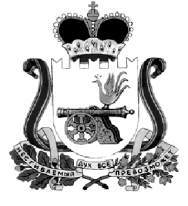 АДМИНИСТРАЦИЯ МУНИЦИПАЛЬНОГО ОБРАЗОВАНИЯ“КАРДЫМОВСКИЙ  РАЙОН” СМОЛЕНСКОЙ ОБЛАСТИП О С Т А Н О В Л Е Н И Еот __.__. 2017             № ___В соответствии с приказами Министерства образования и науки Российской Федерации от 26.12.2013 № 1400 «Об утверждении Порядка проведения государственной итоговой аттестации по образовательным программам среднего общего образования» (в ред. приказов Минобрнауки России от 08.04.2014 N 291,от 15.05.2014 N 529, от 05.08.2014 N 923, от 16.01.2015 N 9,от 07.07.2015 N 693, от24.11.2015 N 1369), от 25.12.2013 г. N 1394 «Об утверждении Порядка проведения государственной итоговой аттестации по образовательным программам основного общего образования» (в ред. приказов Минобрнауки России от 15.05.2014 N 528,от 30.07.2014 N 863, от 16.01.2015 N 10,от 07.07.2015 N 692), от 09.01.2017 № 72 «Об утверждении единого расписания и продолжительности проведения единого государственного экзамена по образовательным программам основного общегои среднего общего образования по каждому учебному предмету, перечня средств обучения и воспитания, используемых при его проведении в 2017 году» и в целях организованного проведения государственной итоговой аттестации обучающихся общеобразовательных учреждений Кардымовского района Смоленской области, освоивших образовательные программы основного общего и среднего общего образования в 2017 году, Администрация муниципального образования «Кардымовский район» Смоленской областип о с т а н о в л я е т:Отделу образования Администрации муниципального образования «Кардымовский район» Смоленской области (А.А. Кастрикина):- организовать проведение государственной итоговой аттестации по образовательным программам основного общего образования в форме ОГЭ:- организовать проведение государственной итоговой аттестации по образовательным программам среднего общего образования в форме ЕГЭ:Пунктами проведения экзаменов (далее ППЭ) определить муниципальное бюджетное общеобразовательное учреждение «Кардымовская средняя школа имени Героя Советского Союза  С.Н. Решетова» Кардымовского района Смоленской области.Директору муниципального бюджетного общеобразовательного учреждения «Кардымовская средняя школа имени Героя Советского Союза  С.Н. Решетова» Кардымовского района Смоленской области (В.А. Карнюшин) обеспечить подготовку помещений школы для проведения государственной итоговой аттестации в указанные сроки и выделение школьных автобусов для организации подвоза выпускников.Рекомендовать Отделению полиции по Кардымовскому району межмуниципального Отдела МВД России «Ярцевский»  (В.Н. Василенков) организовать охрану правопорядка в ППЭ:5. Рекомендовать Областному государственному бюджетному учреждению здравоохранения «Кардымовская центральная районная больница»  (В.А. Лебедев)  взять под контроль работу медицинского кабинета муниципального бюджетного общеобразовательного учреждения «Кардымовская средняя школа имени Героя Советского Союза С.Н. Решетова»  Кардымовского района  Смоленской области, укрепить дополнительными кадрами медработников (врач-педиатр) на период   проведения экзаменов   30.05,  31.05,01.06, 02.06,05.06,  06.06, 08.06, 09.06и 23.06.2017 года.Руководителям общеобразовательных учреждений Кардымовского района обеспечить участие и сопровождение выпускников 9-х и  11-х классов в государственной итоговой аттестации в пунктах  приема экзаменов  п. Кардымово и  г. Смоленск:9 класс- 26.05.2017 по английскому языку(письменно) в ППЭ – 3101 (муниципальное бюджетное общеобразовательное учреждение «Кардымовская средняя школа имени Героя Советского Союза С.Н. Решетова» Кардымовского района Смоленской области);-  27.05.2017 по английскому языку (устно) в ППЭ – 16 (муниципальное бюджетное образовательное учреждение средняя общеобразовательная школа № 26 имени А.С. Пушкина города Смоленска)-  30.05.2017 по русскому языку в ППЭ – 3101 (муниципальное бюджетное общеобразовательное учреждение «Кардымовская средняя школа имени Героя Советского Союза С.Н. Решетова» Кардымовского района Смоленской области);-  01.06.2017 по биологии, истории, литературе в ППЭ – 3101 (муниципальное бюджетное общеобразовательное учреждение «Кардымовская средняя школа имени Героя Советского Союза С.Н. Решетова» Кардымовского района Смоленской области);- 03.06.2017 по физике, информатике в ППЭ – 3101 (муниципальное бюджетное образовательное учреждение «Кардымовская средняя общеобразовательная школа имени Героя Советского Союза С.Н. Решетова» Кардымовского района Смоленской области);- 06.06.2017 по математике в ППЭ – 3101 (муниципальное бюджетное образовательное учреждение «Кардымовская средняя общеобразовательная школа имени Героя Советского Союза С.Н. Решетова» Кардымовского района Смоленской области);- 08.06.2017 по химии, географии и обществознанию в ППЭ – 3101 (муниципальное бюджетное образовательное учреждение «Кардымовская средняя общеобразовательная школа имени Героя Советского Союза С.Н. Решетова» Кардымовского района Смоленской области);-   23.06.2017по химии, географии и обществознанию (резервный день) в ППЭ–3101 (муниципальное бюджетное образовательное учреждение «Кардымовская средняя общеобразовательная школа имени Героя Советского Союза С.Н. Решетова» Кардымовского района Смоленской области);11 класс-  29.05.2017 по информатике и ИКТ в ППЭ – 45 ((Муниципальное бюджетное общеобразовательное учреждение «Средняя школа № 40» города Смоленска);- 31.05.2017 по математике (базовый уровень) в ППЭ – 14 (муниципальное бюджетное общеобразовательное учреждение «Кардымовская средняя школа имени Героя Советского Союза С.Н. Решетова» Кардымовского района Смоленской области);- 02.06.2017 по математике (профильный уровень) в ППЭ – 14 (муниципальное бюджетное общеобразовательное учреждение «Кардымовская средняя школа имени Героя Советского Союза С.Н. Решетова» Кардымовского района Смоленской области);-  05.06.2017 по обществознанию в ППЭ – 14 (муниципальное бюджетное общеобразовательное учреждение «Кардымовская средняя школа имени Героя Советского Союза С.Н. Решетова» Кардымовского района Смоленской области);- 07.06.2017 пофизикев ППЭ – 42 (Муниципальное бюджетное общеобразовательное учреждение «Средняя школа № 35» города Смоленска);- 09.06.2017 по русскому языку в ППЭ – 14 (муниципальное бюджетное общеобразовательное учреждение «Кардымовская средняя школа имени Героя Советского Союза С.Н. Решетова» Кардымовского района Смоленской области);          - 13.06.2017 по биологии в ППЭ – 45 (Муниципальное бюджетное общеобразовательное учреждение «Средняя школа № 40» города Смоленска);- 19.06.2017 по истории в ППЭ – 36 (Муниципальное бюджетное общеобразовательное учреждение «Средняя школа № 39» города Смоленска);- 21.06.2017 по обществознаниюв ППЭ  – 36 (Муниципальное бюджетное общеобразовательное учреждение «Средняя школа № 39» города Смоленска);- 28.06.2017 по математике (профильный уровень)в ППЭ – 40 (Муниципальное бюджетное общеобразовательное учреждение «Средняя школа № 12» города Смоленска).9. Настоящее постановление опубликовать в Кардымовской районной газете «Знамя труда» - Кардымово» и разместить на официальном сайте муниципального образования «Кардымовский район» Смоленской области.10. Контроль исполнения настоящего постановления возложить на заместителя Главы муниципального образования «Кардымовский район» Смоленской области Н.В. Игнатенкову.11. Настоящее постановление вступает в силу со дня его подписания.О проведении государственной итоговой аттестации выпускников 9-х и 11-х классов общеобразовательных учреждений Кардымовского района- по английскому языку (письменно)-по русскому языку- по биологии, истории, литературе- по физике, информатике- по математике- по химии, географии, обществознанию- по химии, географии, обществознанию(резервный день)26 мая 2017 года30 мая 2017 года1 июня 2017 года3 июня 2017 года6 июня 2017 года8 июня 2017 года23 июня 2017 года- по математике (базовый уровень)- по математике (профильный уровень)- по обществознанию- по русскому языку 31  мая 2017 года02 июня 2017 года05 июня 2017 года09 июня 2016 годас 8-30 до  14- 30      -  30.05.2017;с 8-30 до  14- 30      -  31.05.2017;с 8-30 до  14- 30      -  01.06.2017;с 8-30 до  14- 30      -  02.06.2017;с 8-30 до  14- 30      -  03.06.2017;с 8-30 до  14- 30      -  05.06.2017;с 8-30 до  14- 30      -  06.06.2017;с 8-30 до  14- 30      -  08.06.2017;с 8-30 до  14- 30      -  09.06.2017;с 8-30 до  14- 30      -  23.06.2017.Глава муниципального образования «Кардымовский район» Смоленской областиЕ.В. Беляев